HRVATSKI JEZIK-  UTORAK ,27.10.2020. LK,MT -PREPIŠI REČENICE I PROČITAJ IH NEKOLIKO PUTA.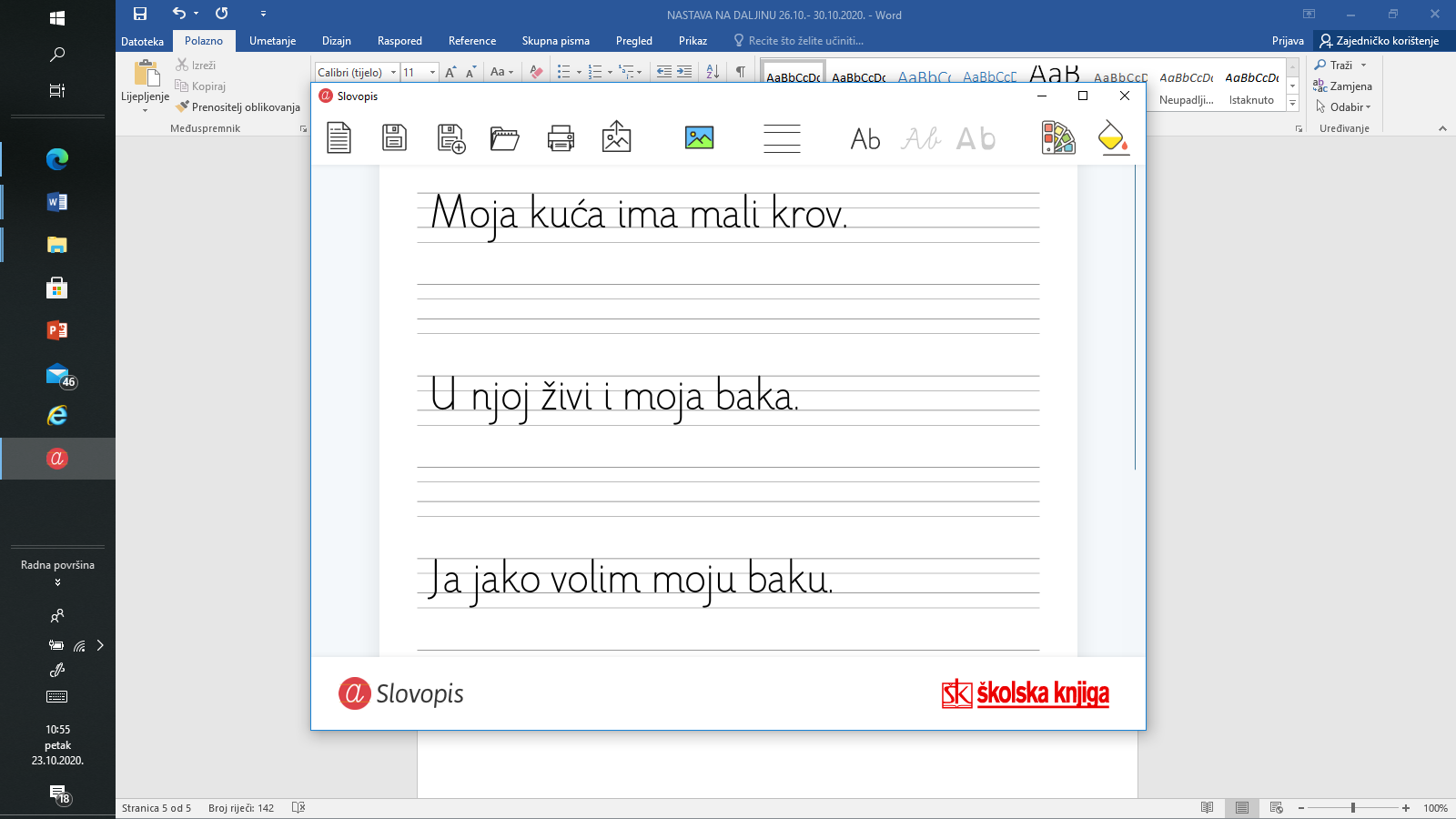 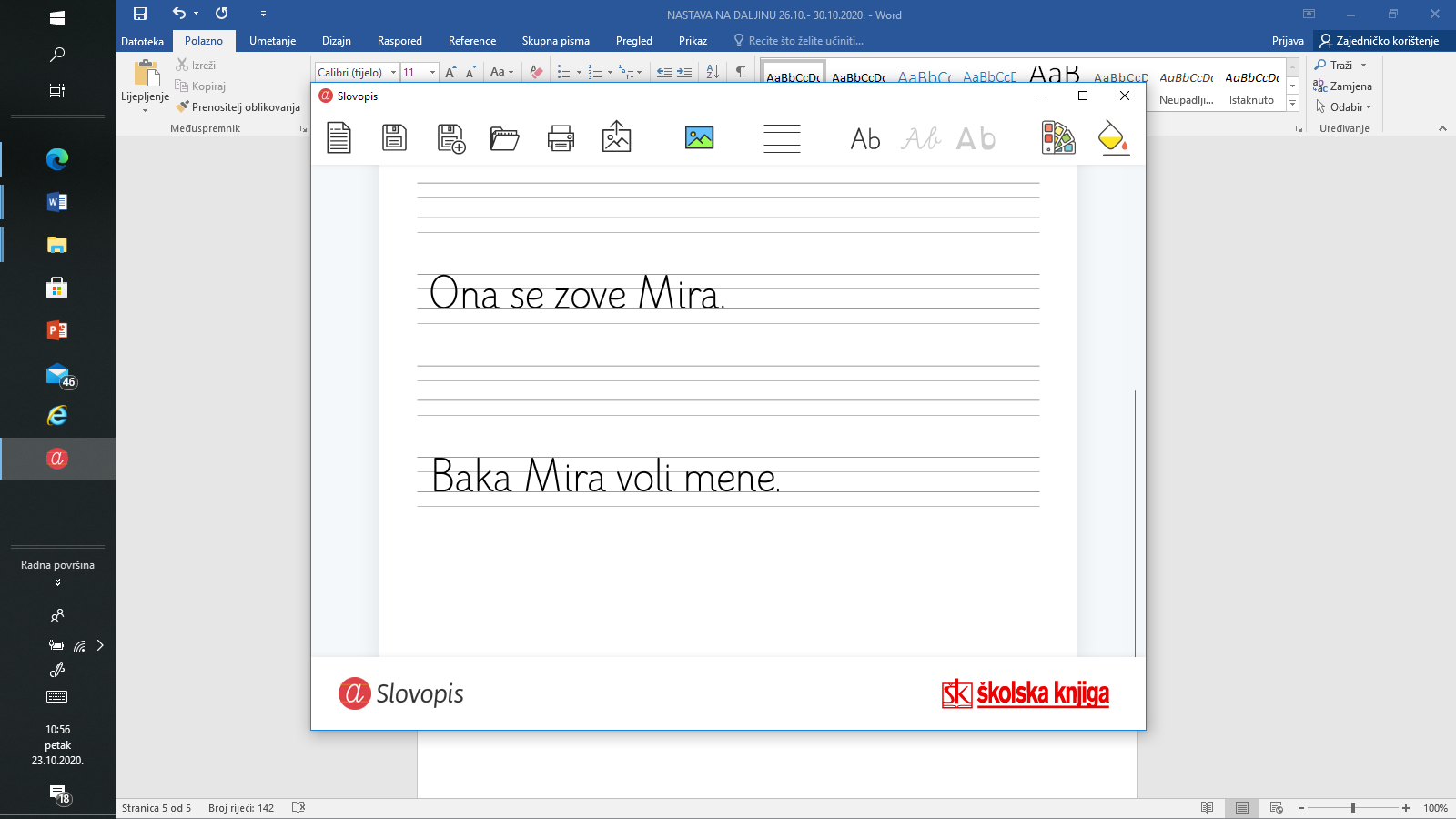 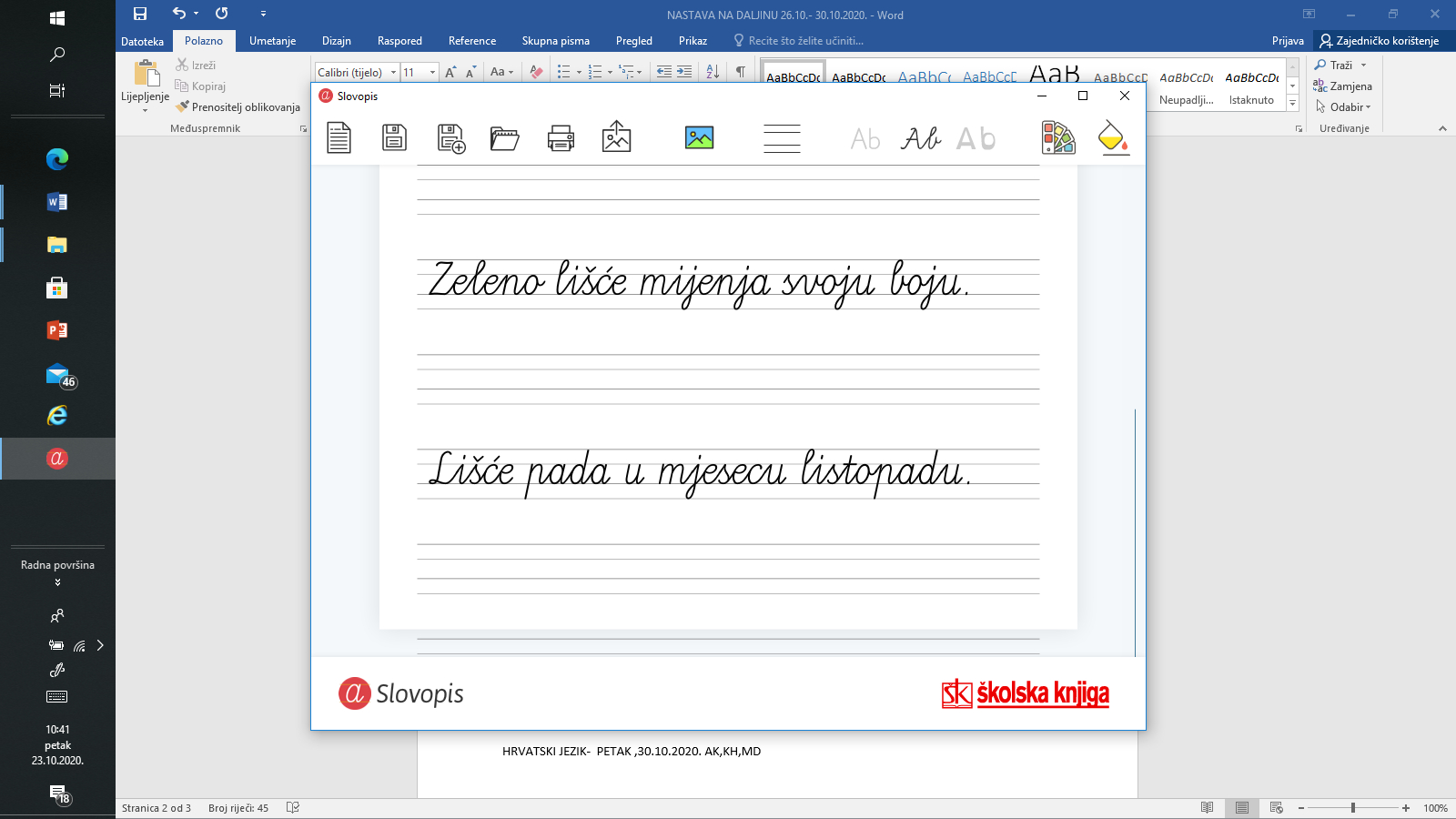 